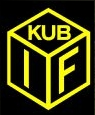 Checklista sammandrag P-08LagledareSkickar inbjudningar till alla lagen Bokar upp planer och domareUppdaterar laget.se med nyheter kring sammandraget TränareGöra spelschemaTa ut lagen och informera om detta på laget.se, senast måndag matchveckanSammandragsansvarigaDelar ut arbetsuppgifter till föräldrarna: matchvärd, kioskpass, bakning och spelarfikaMatchvärdÖppna förrådet (kod fås av ledare vid behov). Kod till 08as förråd: 808 Ta fram matchbollar, 3st till varje planHälsa domare och motståndare välkomna och visa omklädningsrum m.mSamla in laguppställningar och skicka dem till Medelpads fotbollsförbundSMSa matchresultat senast 30 min efter avslutad match enligt nedan: Skriv in matchnummret (xxxxxxxxx),  (finns på laguppställningarna, eller på http://medelpad.svenskfotboll.se/) antal hemmamål, antal bortamål. På följande två sätt kan man skriva: 123456789 1-1 eller 123456789 1 1 Smset skickas sedan till 0730-126126. Säkerställer att publiken sköter sig och beter sig juste mot domare, spelare och tränare. Domaren ansvarar för att ta med en kvittens som lämnas till matchvärden. Matchvärden lägger kvittensen med domarens kontonummer i kassalådan. Vår kassör betalar sedan ut domaravgiften direkt till dennes konto.KassörTa med växelkassa till kiosken KioskpersonalFörsta passet startar 30 minuter före sammandragets första match. Vid frågor kontakta sammandragsansvariga: Pernilla Silfer (mamma till Vincent Silfer) 070-668 54 20Ulrika Nilsson (mamma till Elliot Heidorn) 070-373 58 87 